Bilder zur METAV-PresseinformationAmortisierung von Investitionen spürbar verkürzen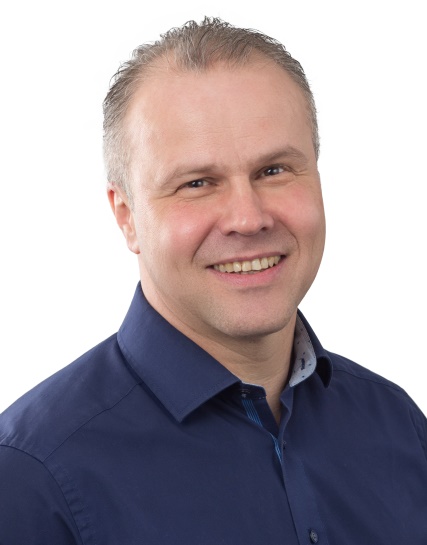 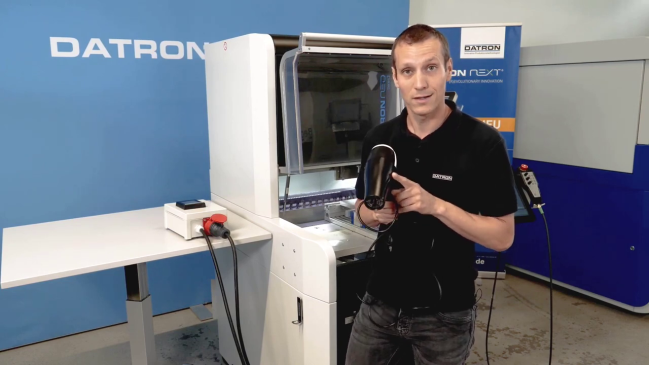 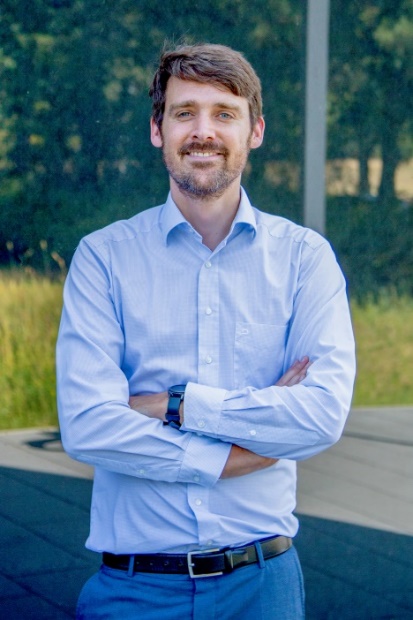 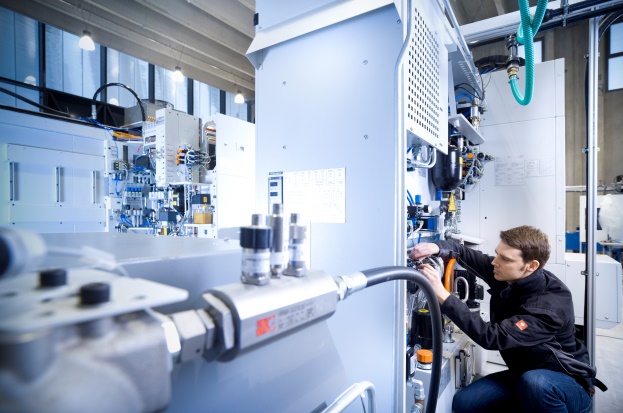 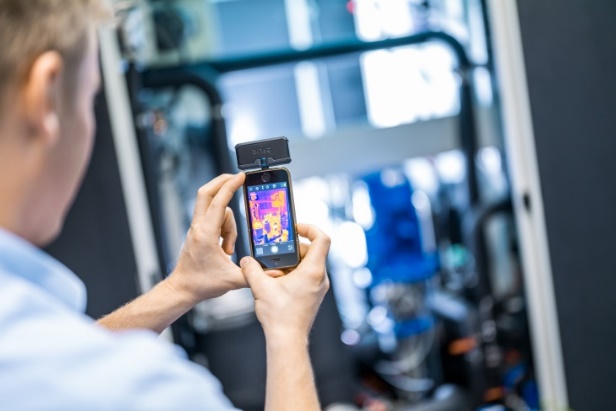 Die Bilder finden Sie in druckfähiger Version zum Download im Internet unter:https://www.metav.de/de/F%C3%BCr_Medien/Aktuelle_Informationen/Pressemitteilungen_des_VDW/Amortisierung_von_Investitionen_sp%C3%BCrbar_verk%C3%BCrzenDiese Presseinformation finden Sie auch unter:https://www.metav.de/de/F%C3%BCr_Medien/Aktuelle_Informationen/Pressemitteilungen_des_VDW/Amortisierung_von_Investitionen_sp%C3%BCrbar_verk%C3%BCrzen